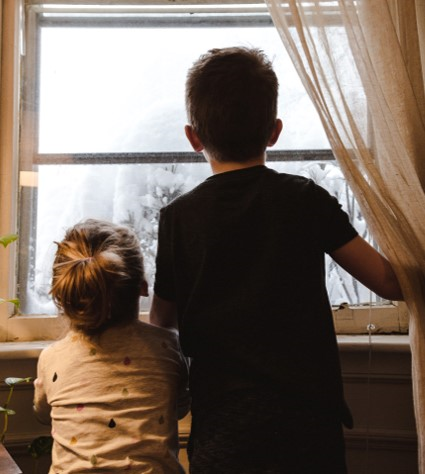 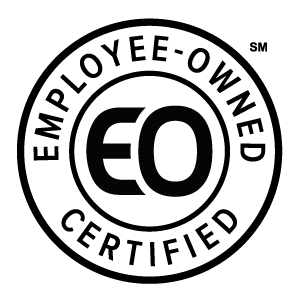 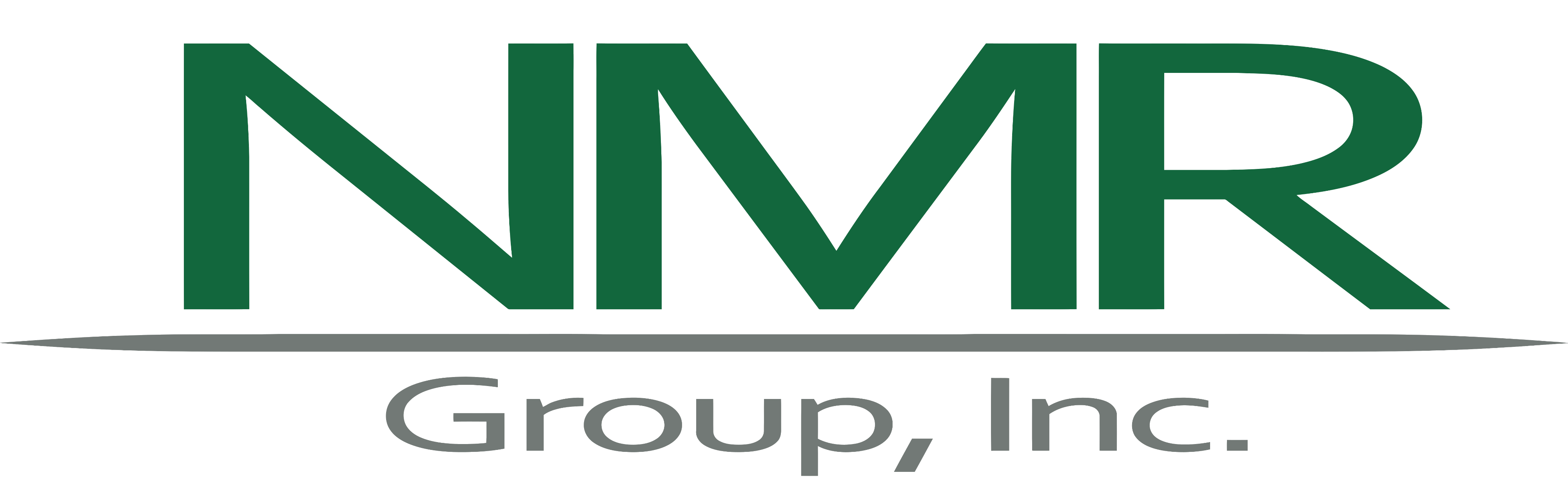 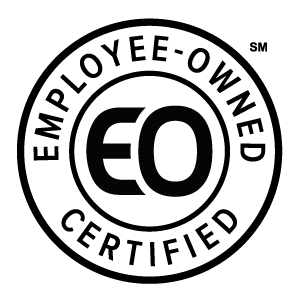 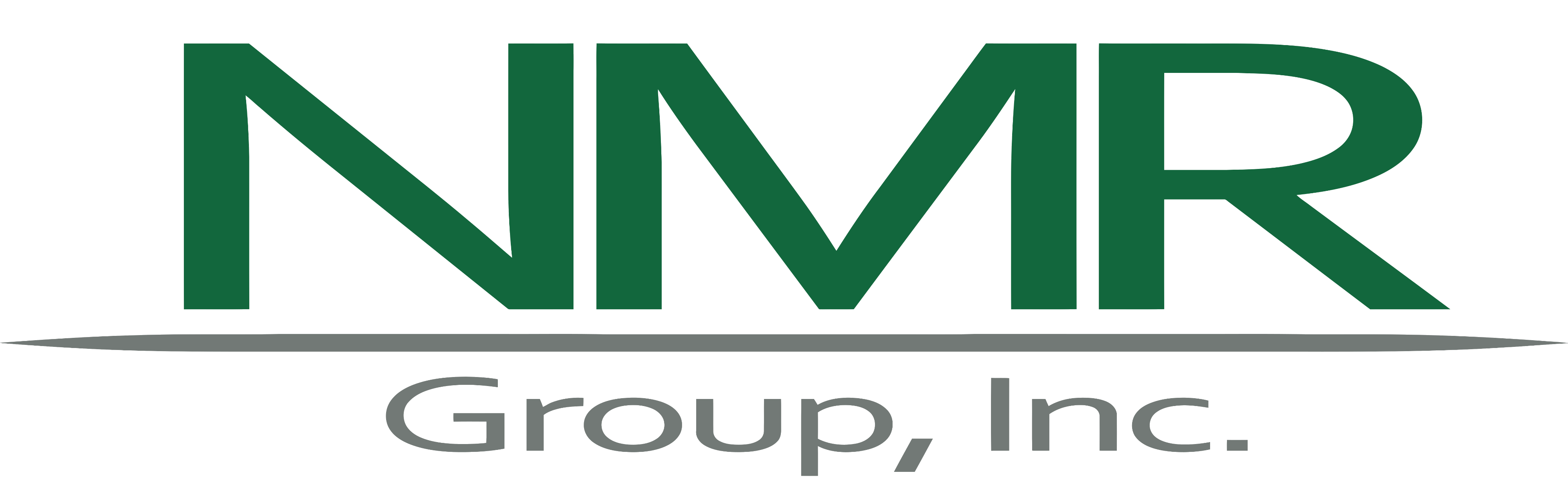 Table of ContentsExecutive Summary	1Purpose	1Study Goal	1Findings	2Recommendations	3Section 1	Methodology	51.1	Participant End-user Surveys	51.2	Identifying NEIs	51.3	Quantifying NEIs	5Section 2	Findings	92.1	Lighting and Lighting Controls	102.2	Non-Lighting Measures	12Appendix A	Detailed Methodology	15A.1	Participant End-User Survey	15A.2	Non-Energy Impacts Methodology	15Appendix B	Detailed Results	16B.1	Participant Annual Savings	16B.2	LMS Inputs	17B.2.1	LMS Magnitude Scales	17B.2.2	Overlapping NEI Effects	20B.2.3	Normalized NEI Effects	20B.3	Additional NEI Results	21Executive SummaryPurposeAs part of the X1942 Non-Energy Impacts (NEIs) study, the NMR study team conducted an analysis to quantify NEIs from lightingand non-lighting program participants who participated in the Small Business Energy Advantage (SBEA) program. This study used web surveys to collect data to quantify NEIs associated with lightingighting controls and non-lighting measures (heating and cooling, water heating, refrigeration). The analysis applied algorithms used in past studies to establish NEI values for each measure and NEI category. This report, which is part of the larger X1942 study, uses the same methodology described in X1942B Cross-cutting NEI Study – Residential HP & HPWH NEIs and discusses the results from this analysis and presents the NEIs the study was able to quantify. Study GoalThe goal the X1942C study is to quantify NEIs from lighting lighting controls  and non-lighting measures. This study aims to fill gaps and provide measure-specific NEIs not currently included in the Connecticut PSD or not used in cost effectiveness (C/E) testing. This study includes the following high priority NEIs listed in Table 1.Table 1: NEIs by Measure= NEI included in survey with results reported; = NEI included in survey but results not reported due to lack of responsesFindingsTable 1 presents the NEIs that the study was able to quantify using information from end-user surveys. Currently, none of these NEIs are included in Appendix Six (Non-Energy Impacts) in Connecticut’s 2022 Program Savings Document (PSD) for the SBEA program. Appendix Six does include NEIs for the Business & Energy Sustainability programs, but these are only for informational purposes and the NEIs are not included in any B/C tests. The NEI values presented in Table 2 and Table 3 are annual values specific for lighting, which are expected to last through the life of the measures. Participants who received incentives for lighting and non-lighting measures through the program experienced positive net impacts from the program. For most of the NEIs studied, the NEIs were net positive as shown in Table 2. Lighting had a net average annual value of $ (% of the value of their expected energy savings). or % of the value of their expected energy savings. Disruption of business during installation was the only net negative NEI identified in the study. Respondents valued disruption of business during installation at $ for lighting and lighting controls, as shown in Table 3. This study provides individual NEI values for non-lighting measures in the main body of the report but only recommends their use for informational and planning purposes only due to small sample sizes.the  Overall, the NEI values in this study trend higher than those reported in the MA TRM.Table 12B.3RecommendationsRecommendation 1: SBEA participant NEIs for lighting, ,should be used in future planning, marketing efforts, and to estimate return on investments for businesses. Commercial NEIs are not currently included in B/C analysis testing. These NEI values should be considered for inclusion in the  should there be future changes to cost-effectiveness testing that allows for the inclusion of commercial NEIs.Table 2: Summary of Monetized NEIs 1,2(that Installed the Measure)1 NEIs are for participants who received incentives for lighting, lighting controls,  through the program. NEI values are in 2020 dollars.Table 11 B.32 90% confidence intervals in parentheses3 Positive or negative impacts as a percentage of expected measure savings.4 Program measures include lighting, lighting controls, .Table 3: Summary of Monetized NEIs for Lighting and Lighting Controls 1(Annual NEI Participant that Installed the Measure)1 NEIs are for participants who received incentives for lightinglighting controlsthrough the program.Table 5 MethodologyParticipant End-user SurveysThis study conducted primary data collection via web surveys from SBEA program participant end-users to quantify NEIs associated with lighting, lighting controls, and non-lighting (heating and cooling, water heating, refrigeration) measures in Connecticut. See Appendix A.1 for additional details on the methodology and the targets and achieved completes for this research task.Identifying NEIsThis study identified specific NEIs to be quantified for lighting, lighting controls, and non-lighting measure scenarios. NEIs for these measures have been studied in the past and there exists well established literature for C&I NEI. Some of the literature used to identify NEIs for the study include: Skumatz, Lisa A. 2015. Estimating Participant Non-Energy Benefits For Households and Businesses: SERA ApproachApprise. 2018. CT Non-Energy Impacts Literature Review (R1709)DNV KEMA / TetraTech. 2012. Commercial and Industrial Non-Energy Impacts StudyTable 4 describes the rationale for the NEIs identified in this study. Quantifying NEIsThis study uses a contingent valuation approach where respondents are asked to place a value on the NEIs they experience using a labeled magnitude scale (LMS) on non-energy related impacts . To develop NEI values, the web survey asked survey respondents if the installation had a positive, negative, or no effect on various non-energy related elements in their businesses or properties. For any elements where respondents observed positive or negative impacts as a result of the program, the survey asked respondents to explain how the measures had positive or negative impacts on the NEIs. The survey also asked them to compare the value of that NEI to the energy savings associated with their participation in the SBEA program. The survey also asked respondents to identify overlapping NEIs to avoid double counting NEI benefits. Furthermore, the survey asked the respondents to consider the net impacts of the NEIs combined. The analysis used these inputs to adjust for NEI overlap and estimate NEI dollar values. For more a detailed description of the methodology used to calculate NEI values, see Appendix A.2.1 in X1942B Cross-cutting NEI Study – Residential HP & HPWH NEIs.Table 4: NEI RationaleFindings	The dollar  NEIs is $ for lighting measuresnon-lighting measures. Figure 1 shows the  dollar  NEIs or participants who received incentives . ighting measures. non-lighting measures, water heating installations the lowest NEI.  Figure 2 Figure 1: Annual Dollarby Measure(that Installed the Measure)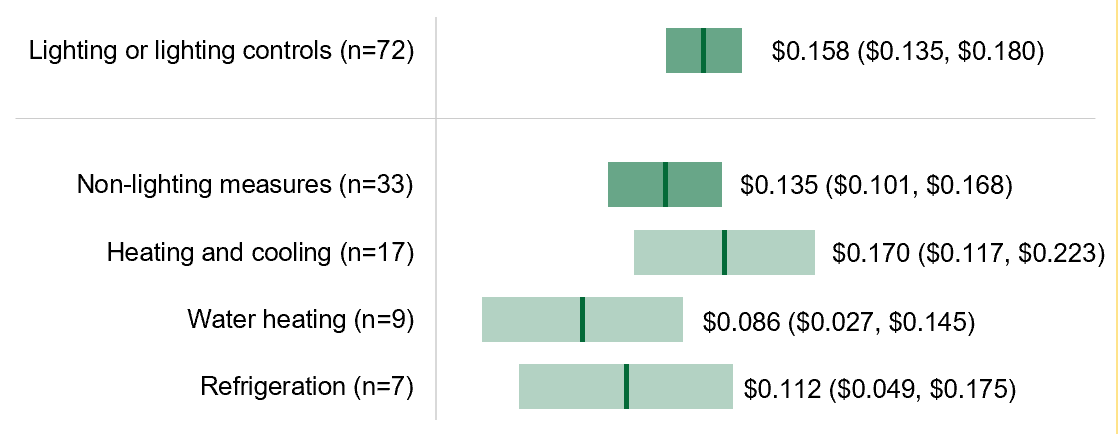 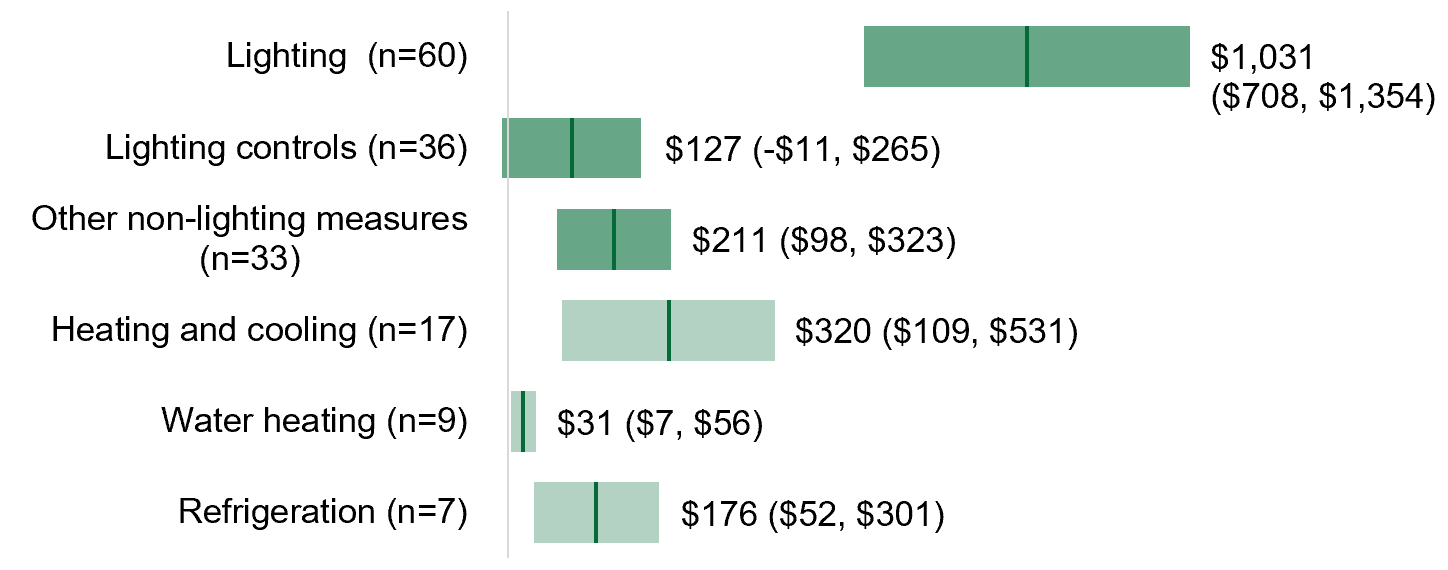 1 Bars show 90% confidence intervals.Figure 2: Percent of Savings 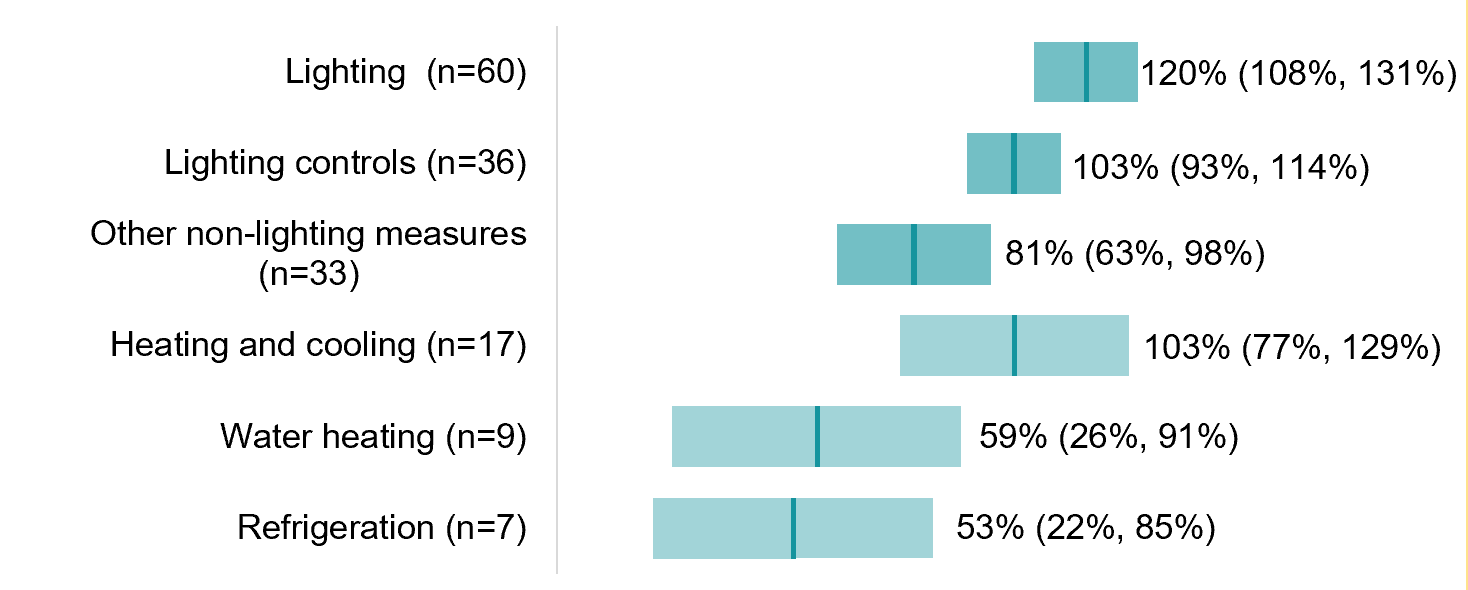 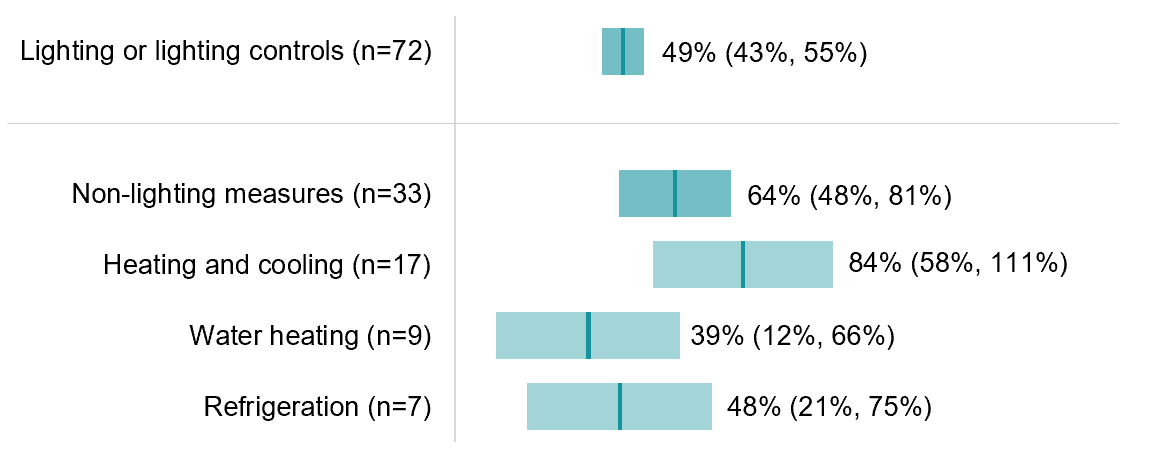 1 Bars show 90% confidence intervals.Lighting Figure 3 shows the average annual NEI dollar values per . the benefits of On average, the NE with the highest values quantitydedwhichedadditionaleddeterredltinRespondents bothemployee productivity and sales output from installing lighting through the program. Respondents indicated that a brighter environment improved productivity as employees were more awake and alertedof business during installation was the only negative NEI covered in this  and it was valued at . Only one respondent indicated they experienced an impact from the NEIs suggesting evidence of the NEI. Figure 3: NEI Dollar  for Lightingn=60)1(that Installed Lighting)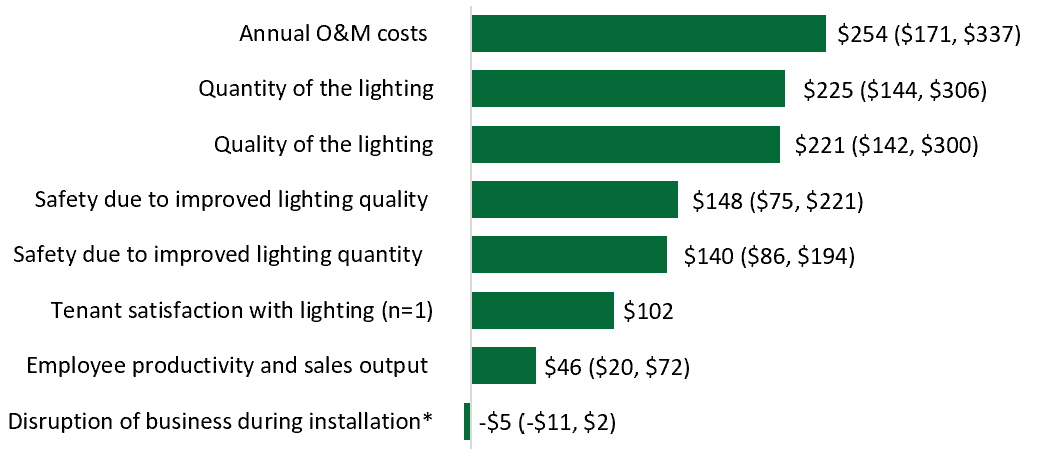 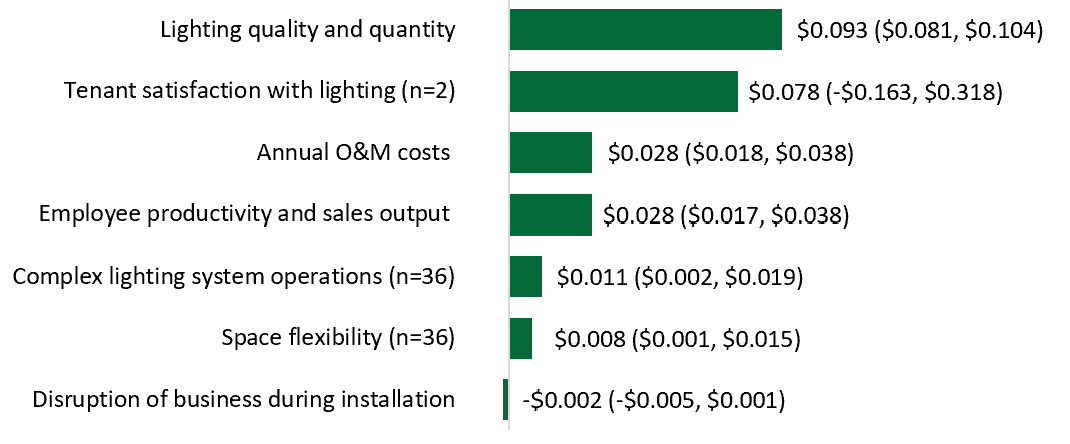 1 90% confidence intervals shown in parentheses.
 stoTable 5 8 in Appendix B.1Table 5: (Annual NEI Dollar Per kWh for Participants that Installed the Measure)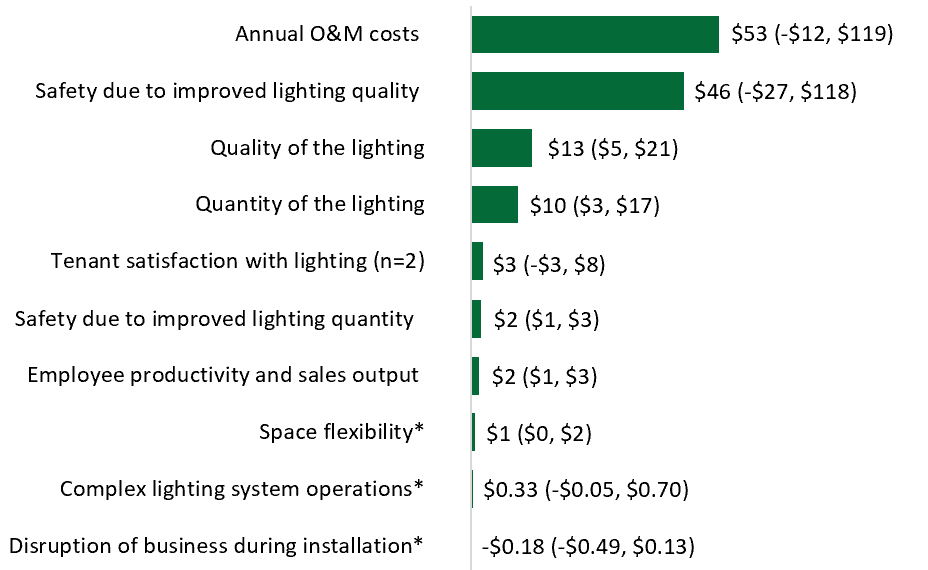 Non-Lighting MeasuresFigure 4, Figure 5, and Figure 6 report the annual values for  installedheating and cooling, water heating, and refrigeration measures, respectively. Given the small sample of respondents for each measure, the individual NEI results in this section should be used for informational and planning purposes only. Few to no respondents reported experiencing changes to employee productivity and sales output nor to changes to water and sewer costs from water heating. No respondents owned the space where the measures were installed so information on tenant satisfaction with comfort and water heating was not collected.Heating and cooling. Respondents that installed cooling improved comfort during the winterreduced equipment noise. heating and cooling . One respondent said the heating had to be turned off for the installation and the staff had to supplement their heating with space heaters to avoid the cold.NEI values for heating and cooling have been converted to dollars per kWh for comparison. Table 13 in Appendix B.3 reports NEI values corresponding to electric ($/kWh) and gas ($/CCF) savings.Water heating. Few respondents had issues with equipment footprint from their water heater prior to program participation. Another respondent mentioned that the smaller footprint of their new water heater allows for more room to move around more easily. Two respondents the loss of hot water for several hours during the installation disrupted their business.  NEI values for water heating have been converted to dollars per kWh for comparison. Table 14 in Appendix B.3 reports NEI values corresponding to electric ($/kWh) and gas ($/CCF) savings.Refrigeration. Few respondents installed refrigeration measures. One respondent also indicated the improved refrigeration helped retain the freshness of their products longer andreduced O&M costs.change in Figure 4: Annual NEI Dollar for Heating and Cooling (n=17)1,2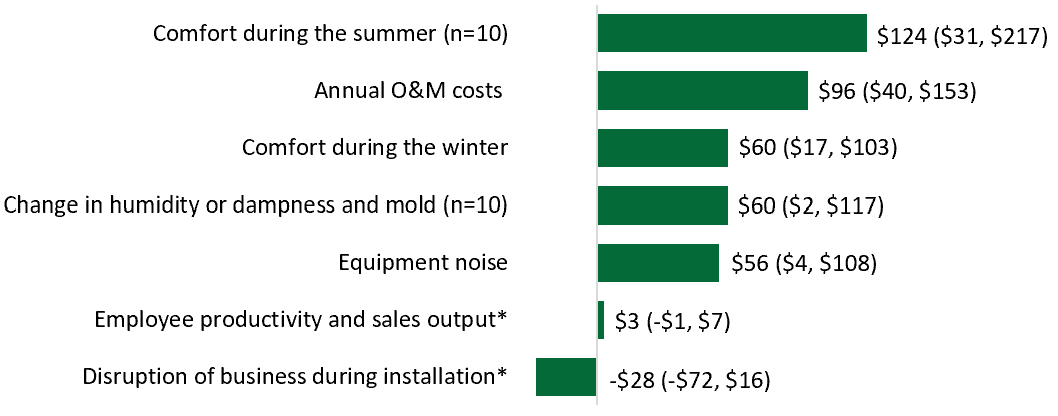 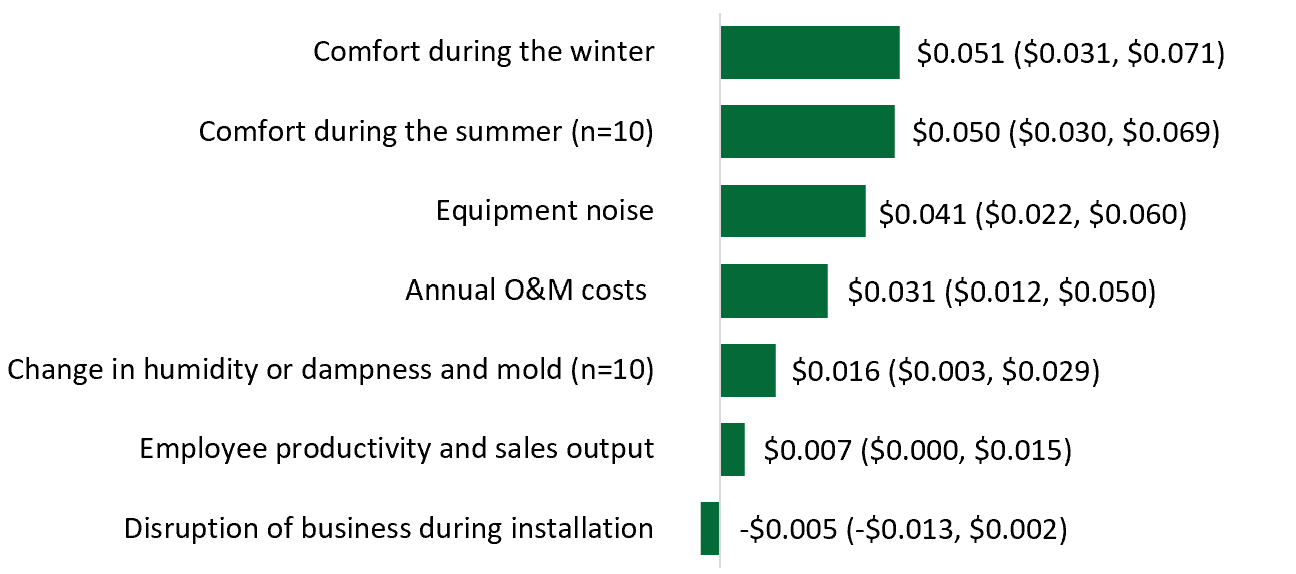 1 90% confidence intervals shown in parentheses.2 Comfort during the summer and change in humidity or dampness and mold were only asked of respondents that installed cooling through the program.Figure 5: Annual NEI Dollar for Water Heating (n=9) 1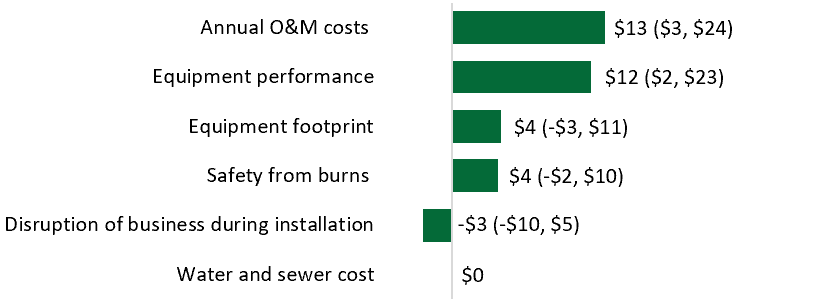 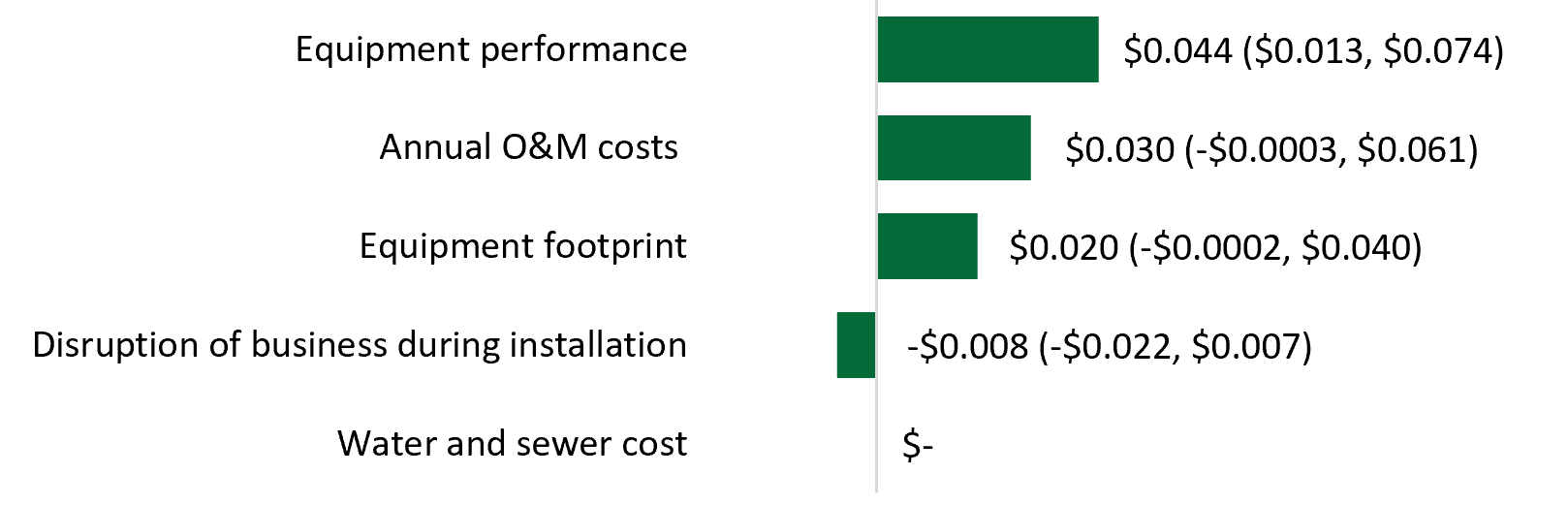 1 90% confidence intervals shown in parentheses.Figure 6: Annual NEI Dollar for Refrigeration (n=7) 1(Refrigeration )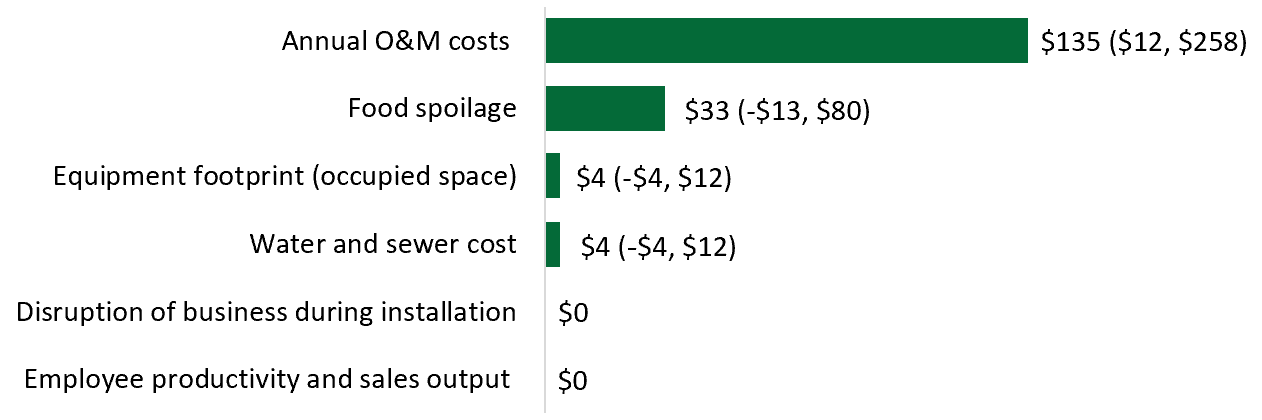 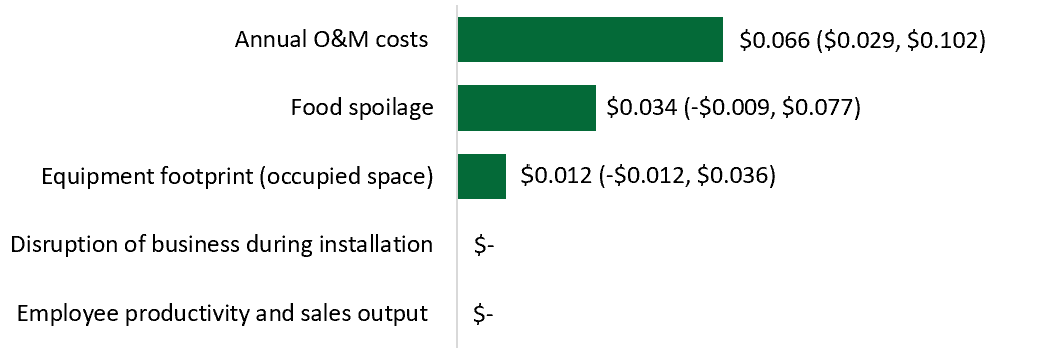 1 90% confidence intervals shown in parentheses.Detailed MethodologyThis section describes the participant end-user survey. For a detailed description of the study methodology, see X1942B Cross-cutting NEI Study – Residential HP & HPWH NEIs Appendix A.2.1.Participant End-User SurveyThe sample frame for the end-user survey included small business program participants who received heating and cooling, water heating, refrigeration, lighting, and light controls incentives from the SBEA program between January 1, 2019, and October 31, 2021.  Recruitment letters were mailed to every potential respondent. Participants with email addresses included in the program tracking data were also sent emails. The letters and emails explained the purpose of the survey and provided contact information for participants to verify the legitimacy of the study and to complete the survey by phone. Respondents were sent a $100 digital Visa gift card via email after completing the survey. Two reminder emails were sent to participants that did not respond to the survey. The end-user survey yielded a total of 77 responses. Each respondent was asked to provide NEI responses for up to two measures, resulting in responses for 130 measures (Table 6). The number of responses met the original study quota of 70 responses. The overall response rate was 4%, not accounting for returned recruitment letters.Table 6: End-user Survey Targets and CompletesNon-Energy Impacts MethodologyFor a detailed description of the study methodology, see X1942B Cross-cutting NEI Study – Residential HP & HPWH NEIs Appendix A.2.1.Detailed ResultsParticipant Annual SavingsTable 7 reports the average annual reported gross energy savings of the end-user survey respondents, the adjusted gross energy savings after applying a realization rate, and the corresponding energy bill savings resulting from the adjusted gross energy savings. The study applied realization rates obtained from the C1639: Impact Evaluation of the Connecticut Small Business Energy Advantage (SBEA) Program report to adjust the gross energy savings. After adjustments, lighting had the largest savings ( kWh or $ in bill savings) followed by non-lighting measures ( kWh or $).8Table 7: Average Annual Participant Savings1 The study applied the following realization rates from the C1639 study to the gross energy savings: 104% for refrigeration, 109% for water heating (low flow aerators), 90% for HVAC, 109% for lighting and lighting controls. 
Source: Energy & Resource Solutions. 2018. C1639: Impact Evaluation of the Connecticut Small Business Energy Advantage (SBEA) Program. For the Connecticut Energy Efficiency Board (EEB). https://energizect.com/sites/default/files/documents/C1639%20SBEA%20Impact%20Evaluation_Final%20Report_3.20.18.pdf 2 Bill savings were calculated by multiplying ex-ante savings with 2019 residential energy price data at $0.2187/kWh for electricity, $3.09/gal for heating oil, and $2.95/gal for propane. To update the dollar bill savings to 2020 dollars, the study applied the BLS CPI Inflation Calculator. Sources: U.S. Energy Information Agency. “Weekly Heating Oil and Propane Prices” https://www.eia.gov/dnav/pet/PET_PRI_WFR_DCUS_SCT_W.htm; U.S. Energy Information Administration. “Natural Gas Prices”.  https://www.eia.gov/dnav/ng/ng_pri_sum_dcu_sct_m.htm; U.S. Energy Information Administration. “Average retail price of electricity, annual.”; https://www.eia.gov/electricity/data/browser/#/topic/7?agg=0,1&geo=008&endsec=o&freq=A&start=2001&end=2019&ctype=linechart&ltype=pin&rtype=s&maptype=0&rse=0&pin= BLS CPI Inflation Calculator. https://www.bls.gov/data/inflation_calculator.htm8LMS InputsThis section describes the inputs from the end-user survey used to estimate LMS magnitude scales. For a detailed description of the study methodology, see X1942B Cross-cutting NEI Study – Residential HP & HPWH NEIs Appendix A.2.1.LMS Magnitude ScalesFor each respondent who reported a positive or negative effect, the survey asked how the effect compared to their energy savings. The study used the responses to those questions, as described in X1942B Cross-cutting NEI Study – Residential HP & HPWH NEIs Appendix A.2.1, to develop positive magnitude scales shown in Figure 7. Negative magnitude scales not shown as the survey only collected 9 responses in total for the nine magnitudes. Figure 7: Average Positive LMS Magnitude Scales
(You say that the positive effect on [NEI] was [NP1] than the energy savings from that [MEASURE]s. How much more or less value – in percentage terms – would you say you received?)?) 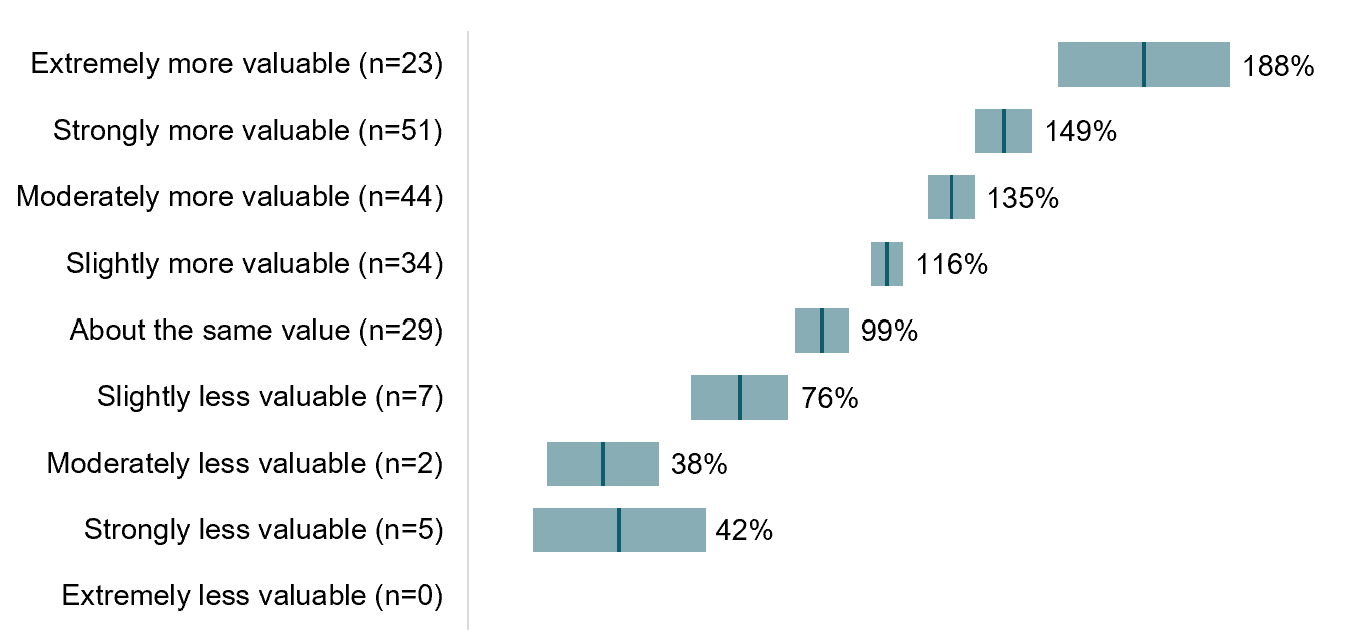 Figure 8 thru Figure 12 show the positive and negative NEI effects for respondents as well as respondents who said no effects, don’t know, or not applicable. The most frequently reported positive NEI was annual O&M costs across all measures. Other frequently reported positive NEIs include quality and quantity of lighting for lighting and lighting controls (Figure 8, Figure 9); equipment noise and comfort during the winter and summer for heating and cooling (Figure 10); equipment performance for water heating (Figure 11); equipment performance, and water and sewer cost for refrigeration (Figure 12).Figure 8: Summary of Lighting NEI Effects
(For each of the items listed below, indicate if the installation of the [MEASURE] positively affected it, negatively affected it, or did not affect it at all.)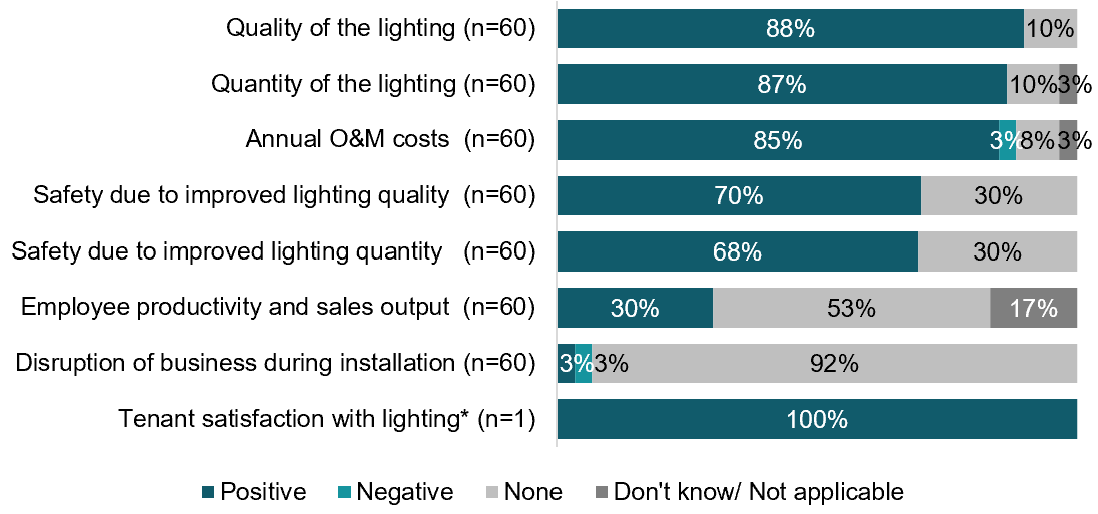 * Asked only of respondents who owned the space where measure was installedFigure 9: Summary of Lighting Controls NEI Effects
(For each of the items listed below, indicate if the installation of the [MEASURE] positively affected it, negatively affected it, or did not affect it at all.)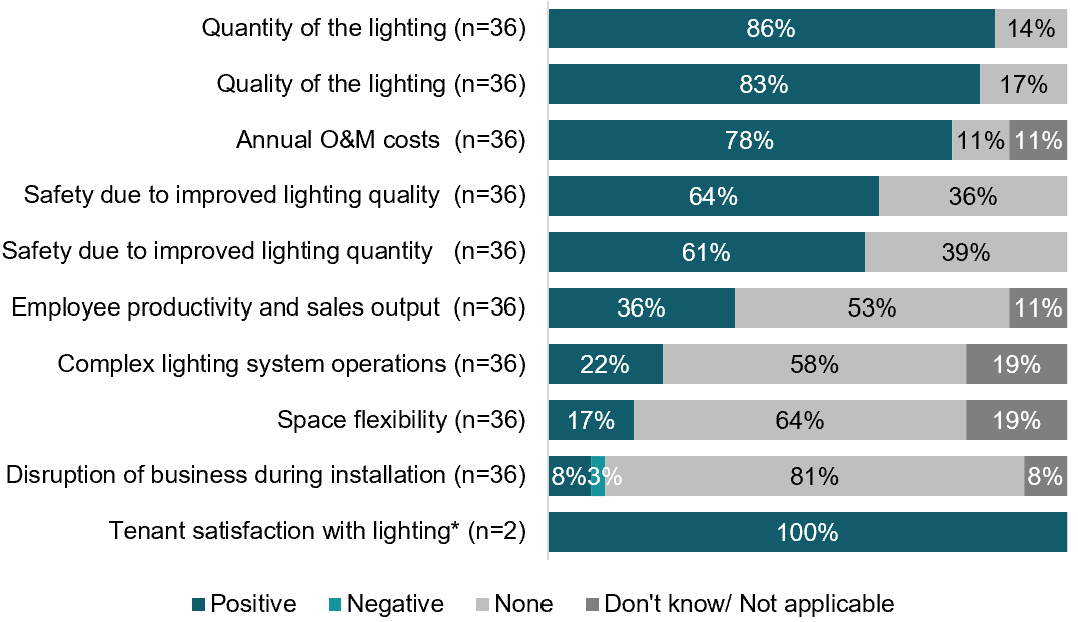 * Asked only of respondents who owned the space where measure was installedFigure 10: Summary of Heating and Cooling NEI Effects 1
(For each of the items listed below, indicate if the installation of the [MEASURE] positively affected it, negatively affected it, or did not affect it at all.)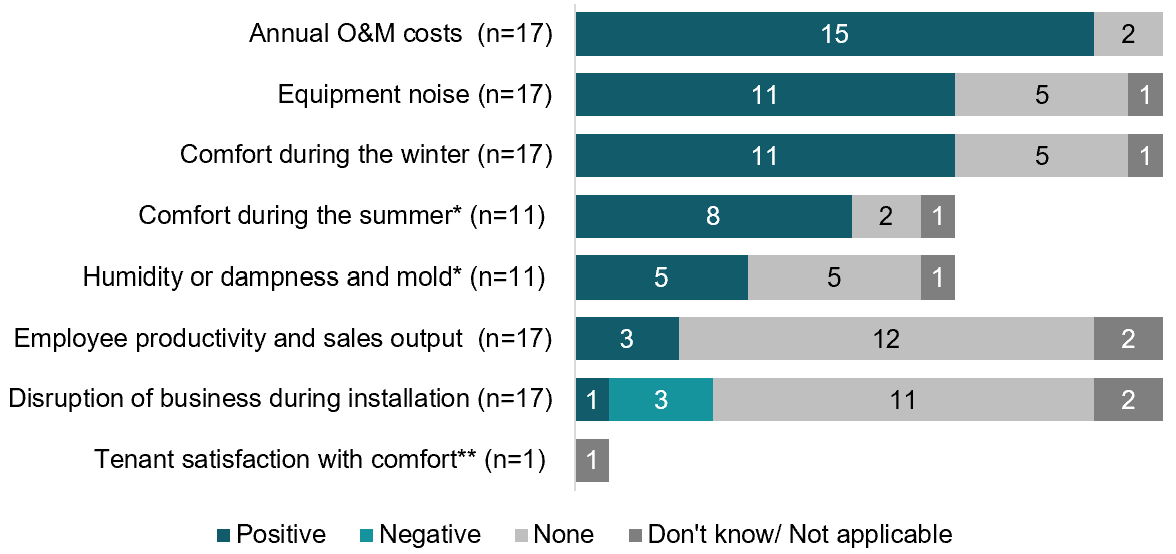 1 Counts reported for sample sizes less than 20.* Asked only of respondents who installed cooling measures** Asked only of respondents who owned the space where measure was installedFigure 11: Summary of Water Heating NEI Effects 1
(For each of the items listed below, indicate if the installation of the [MEASURE] positively affected it, negatively affected it, or did not affect it at all.)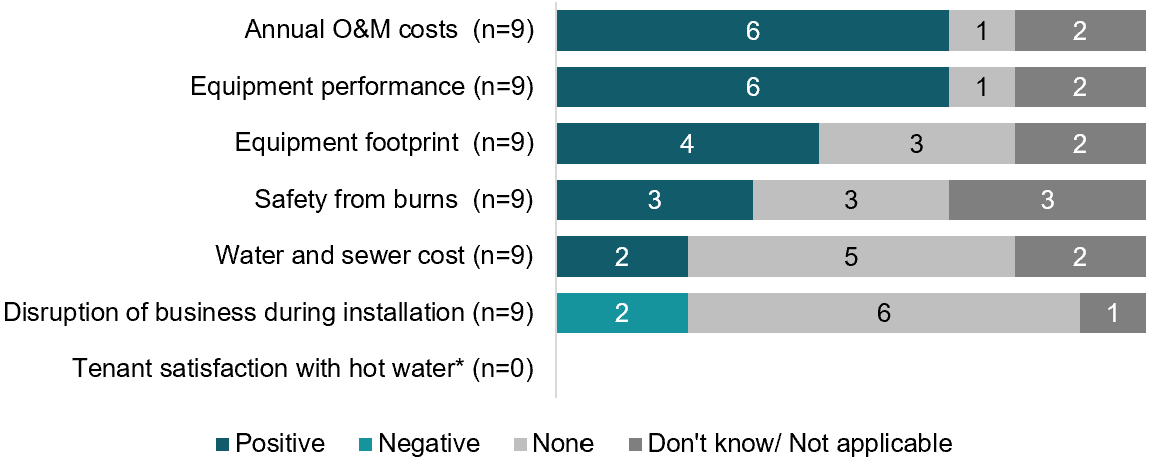 1 Counts reported for sample sizes less than 20.* Asked only of respondents who owned the space where measure was installed. No responses indicates that none of the respondents were owners of the space.Figure 12: Summary of Refrigeration NEI Effects 1
(For each of the items listed below, indicate if the installation of the [MEASURE] positively affected it, negatively affected it, or did not affect it at all.)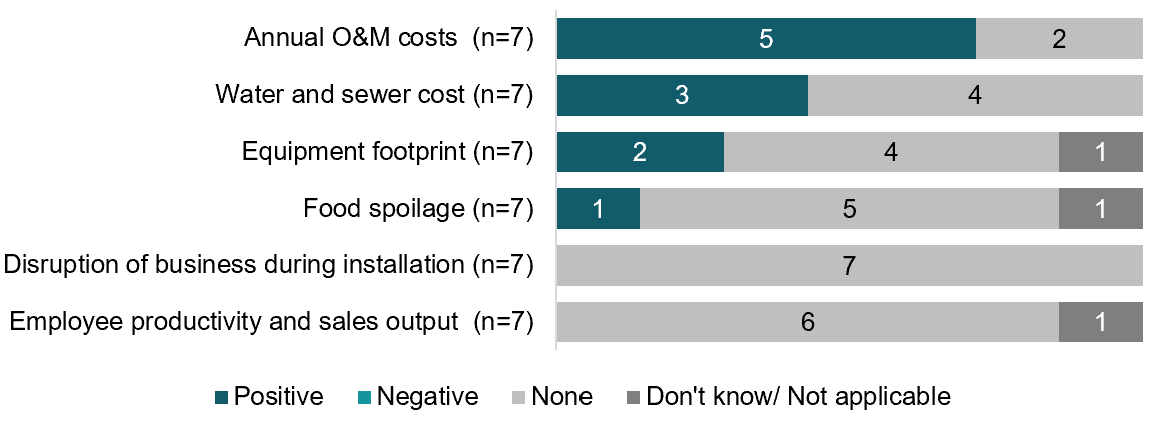 1 Counts reported for sample sizes less than 20.Overlapping NEI EffectsThe survey asked respondents whether they experienced overlap of effects and to indicate which effects overlapped. Less than one-fifth (14%) of respondents indicated they had trouble separating out the effects (Table 9). NEI overlap occurred most frequently for lighting and lighting controls. O&M, lighting quality and quantity, and safety from lighting quality and quantity most commonly overlapped with each other. Other NEIS with overlap include comfort during summer with change in humidity or dampness for heating and cooling measures. Table 9: Percent of Respondents Who Reported Overlapping NEIs
(Did you have trouble separating out the effects we asked about? Did any overlap for you? Which effects overlapped?)Normalized NEI EffectsTable 10 the total qualitative value of individual NEIs with the qualitative value of the combined effects of all NEIs by program. The sum of the individual effects is, on average, more than three times as large as the combined effects. For detailed methodology on normalizing NEI effects, see Appendix A.2.1 in X1942B Cross-cutting NEI Study – Residential HP & HPWH NEIs.Table 10: Comparison of Combined Effects1, 21 Combined effects in table includes ‘other’ NEIs as reported in the survey. These totals may not equal those reported in Figure 2.2 90% confidence intervals provided in parentheses.
3 Individual effects correspond to the survey question in Row B of Table A-2 in X1942B Cross-cutting NEI Study – Residential HP & HPWH NEIs.
4 Combination of all effects corresponds to the survey question in Row E of Table A-2 in X1942B Cross-cutting NEI Study – Residential HP & HPWH NEIs.Table 11 Table 11Table 12 Table 12Table 13 reports the annual dollar value per kWh and per CCF for heating and cooling equipment. Column C combines columns A and B to $/kWh for comparison and are the values reported in the main report. Table 14 provides the corresponding $/kWh and $/CFF values for water heating. Table : Monetized NEIS for Heating and Cooling Equipment 1 1Table : Monetized NEIS for Water Heating Equipment 11NEIsNon-lighting MeasuresNon-lighting MeasuresNon-lighting MeasuresLighting MeasuresLighting MeasuresNEIsHeating & coolingWater HeatingRefrigerationLighting LightingAnnual operations and maintenance (O&M) costsDisruption of business during installationEmployee productivity and sales output Change in humidity or dampness and mold in your businessComfort during the summer Comfort during the winterEquipment noiseTenant satisfaction with comfort; tenant complaints about comfortEquipment footprintWater and sewer costEquipment performanceTenant satisfaction with hot water; tenant complaints about hot water Food spoilageQuality/quantity of the lighting provided by the new lighting or lighting controls equipment    Tenant satisfaction with lighting; tenant complaints about lightingComplex lighting system operationsSpace flexibilityMeasurenNEI Value 
($/kWh)Percent of Measure Savings3Lighting and lighting controls72$0.158 
($0.135, $0.180)49% 
(43%, 55%)$0.144 
($0.121, $0.167)49% 
(43%, 55%)$0.011 
($0.005, $0.017)49% 
(43%, 55%)All measures (Program)4103$0.150 
($0.132, $0.169)54% 
(47%, 60%)NEILighting 
(n=60)Lighting Controls
(n=36)Annual O&M costs Disruption of business during installationEmployee productivity and sales output Quality of the lightingTenant satisfaction with lighting (n=2)Complex lighting system operationsSpace flexibility Total Value
$1,031
$127NEINEIHeating & coolingHeating & coolingWater heatingWater heatingRefrigerationRefrigerationLightingLightingLighting ControlsLighting ControlsRationaleRationaleAnnual operations and maintenance (O&M) costs Annual operations and maintenance (O&M) costs Adding new measures can reduce operation, maintenance, and repair costs. Lighting controls can prolong the lifespan of lighting as lights in less occupied spaces can be scheduled to turn on or off or with occupancy sensors.Retiring a refrigeration system, space heating system, or water heater before it fails can allow the business to avoid some maintenances costs.Adding new measures can reduce operation, maintenance, and repair costs. Lighting controls can prolong the lifespan of lighting as lights in less occupied spaces can be scheduled to turn on or off or with occupancy sensors.Retiring a refrigeration system, space heating system, or water heater before it fails can allow the business to avoid some maintenances costs.Disruption of business during installationDisruption of business during installationInstallation of measures can cause disruptions to a business’ operations which can cost the business in sales or reduce productivity.Installation of measures can cause disruptions to a business’ operations which can cost the business in sales or reduce productivity.Employee productivity and sales outputEmployee productivity and sales outputReplacing old measures with new can improve performance and increase employee productivity. Better lighting can attract more customers, which increases sales output. Consistent refrigeration can reduce product spoilage (food, flowers, medication, etc.) and maximize freshness.Replacing old measures with new can improve performance and increase employee productivity. Better lighting can attract more customers, which increases sales output. Consistent refrigeration can reduce product spoilage (food, flowers, medication, etc.) and maximize freshness.Change in humidity or dampness and moldChange in humidity or dampness and moldReplacing old heating or cooling systems with newer systems can improve humidity or dampness which can cause mold.Replacing old heating or cooling systems with newer systems can improve humidity or dampness which can cause mold.Comfort during the summer and winterComfort during the summer and winterReplacing old heating or cooling systems with newer systems can provide additional cooling/heating-related comfort by producing a more evenly distributed source of heat for a cooler/warmer home.Replacing old heating or cooling systems with newer systems can provide additional cooling/heating-related comfort by producing a more evenly distributed source of heat for a cooler/warmer home.Equipment noiseEquipment noiseNewer systems can run more efficiently and can be quieter compared to older systems or systems near the end of their life.Newer systems can run more efficiently and can be quieter compared to older systems or systems near the end of their life.Tenant satisfaction lighting/ lighting controlsTenant satisfaction lighting/ lighting controlsEquipment footprintEquipment footprintReplacing water heaters or refrigeration with a smaller unit with the same performance as the existing system can free up space. Alternatively, adding a system with a larger footprint can take up more space.Replacing water heaters or refrigeration with a smaller unit with the same performance as the existing system can free up space. Alternatively, adding a system with a larger footprint can take up more space.Water and sewer costWater and sewer costImprovements in water heating can reduce water and sewer costs.Improvements in water heating can reduce water and sewer costs.Equipment performanceEquipment performanceA new water heater can heat water fasterA new water heater can heat water fasterFood spoilageFood spoilageRefrigeration measures can provide more reliable and consistent refrigeration, resulting in less food spoilage.Refrigeration measures can provide more reliable and consistent refrigeration, resulting in less food spoilage.Quality of lighting Quality of lighting Replacing old lighting can improve quality  reducing flickering and other inconsistencies.More lighting and brighterReplacing old lighting can improve quality  reducing flickering and other inconsistencies.More lighting and brighterComplex lighting system operationsComplex lighting system operationsLighting controls can be complex and may require additional training to operate. Alternatively, lighting systems that are user-friendly can simplify the lighting.Lighting controls can be complex and may require additional training to operate. Alternatively, lighting systems that are user-friendly can simplify the lighting.Space flexibility Space flexibility Lighting controls provides the ability to convert space for different uses.Lighting controls provides the ability to convert space for different uses.NEILighting Only
(n=60)Lighting Controls Only
(n=36)Lighting and Lighting Controls(n=72)Annual O&M costs $0.024($0.013, $0.034)$0.002($0.0005, $0.003)$0.028($0.018, $0.038)Disruption of business during installation-$0.002(-$0.006, $0.001)-$0.0001(-$0.0004, $0.0001)-$0.002(-$0.005, $0.001)Employee productivity and sales output $0.029($0.017, $0.040)$0.001(-$0.0002, $0.003)$0.028($0.017, $0.038)Quality/quantity of the lighting$0.092($0.079, $0.105)$0.008($0.002, $0.013)$0.093($0.081, $0.104)Tenant satisfaction with lighting (n=2)$0.113$0.001(-$0.004, $0.007)$0.078(-$0.163, $0.318)Complex lighting system operations (n=36)NA$0.0001(-$0.000001, $0.0002)$0.011($0.002, $0.019)Space flexibility (n=36)NA$0.0003(-$0.00004, $0.0007)$0.008($0.001, $0.015)Total Value$0.144($0.121, $0.167)$0.011($0.005, $0.017)$0.158($0.135, $0.180)RecruitmentRecruitmentSurvey resultsSurvey resultsMeasure TypesMailersEmailTargetCompletesLighting1,5354913060Non-lighting4511307069Heating and cooling17Water heating9Refrigeration7Lighting controls36Total (n participants)1,73552970+ 
(up to 100)77MeasurenGross Energy Savings (kWh)Gross Energy Savings (kWh)Adjusted Gross Energy Savings (kWh)1Adjusted Gross Energy Savings (kWh)1Dollar Bill Savings2Dollar Bill Savings2MeasurenMeanStd. Dev.MeanStd. Dev.MeanStd. Dev.Lighting Measures 9610,48717,81611,4311,9419$2,294$3,896Lighting6015,74620,41217,16322,249$3,444$4,464Lighting controls 361,7225,7201,8776,235$377$1,251Non-lighting Measures335,0567,1384,8056,725$1,106$1,561Heating and cooling 176,4347,9777,4278,336$1,407$1,745Water heating9829649904707$181$ 142Refrigeration77,1428,0157,4278,336$1,562$1,753Average1299,09815,9369,73617,309$1,990$3,486SBEASBEASBEAnSavings (MWh)% of total savingsLighting601,48496%Lighting Controls36634%Total961,547MeasurenPercent with Overlapping NEIsLighting608 (13%)Lighting controls368 (22%)Heating and cooling172 (12%)Water heating9No overlapRefrigeration7No overlapAverage12919 (14%)ProgramnSum of Individual Effects3Combination of all Effects4MagnitudeLighting60571% 
(502%, 639%)130% 
(117%, 143%)4.5Lighting controls36570% 
(478%, 661%)123% 
(115%, 132%)4.7on-lighting33361% 
(-10%, 1,192%)104% 
(-3%, 345%)3.6  Heating and Cooling17439% 
(320%, 557%)81% 
(39%, 123%)3.7  Water Heating9304% 
(135%, 474%)126% 
(91%, 160%)3.7  Refrigeration7247% 
(104%, 390%)81% 
(48%, 114%)3.1Average129517%
(470%, 563%)121%
(113%, 130%)4.3MeasurenDollars per unitDollars per kWhLighting and lighting controls72$1,646 
($1,064, $2,228)$0.158 
($0.135, $0.180)Heating and cooling17$1,185 
($344, $2,025)$0.170 
($0.117, $0.223)Water heating9$90 
($14, $166)$0.086 
($0.027, $0.145)Refrigeration7$787 
($209, $1,366)$0.112 
($0.049, $0.175)All measures (Program)103$1,381 
($956, $1,805)$0.150 
($0.131, $0.168)MeasureMassachusetts 
20161CT SBEA 
2023Custom Hot Water & Other$0.065$0.086New Prescriptive HVAC$0.095$0.170Retrofit Custom Refrigeration$0.077$0.112New Custom Refrigeration$0.070$0.112Custom lighting$0.096$0.158Prescriptive lighting$0.047$0.158Retrofit lighting controls$0.130$0.156NEI$/kWh(A)$/CCF(B)Total $/kWh(C)Comfort during the winter$0.036($0.020, $0.052)$0.025($0.011, $0.039)$0.051($0.031, $0.071)Comfort during the summer (n=10)$0.027($0.012, $0.042)$0.008($0.000, $0.016)$0.050($0.030, $0.069)Equipment noise$0.031($0.013, $0.049)$0.023($0.009, $0.036)$0.041($0.022, $0.060)Annual O&M costs $0.031($0.012, $0.050)$0.015($0.002, $0.027)$0.031($0.012, $0.050)Change in humidity or dampness and mold (n=10)$0.014 ($0.001, $0.027)$0.005 (-$0.001, $0.011)$0.016 ($0.003, $0.029)Employee productivity and sales output$0.007 ($0.000, $0.015)$0.001 (-$0.001, $0.004)$0.007 ($0.000, $0.015)Disruption of business during installation-$0.005 (-$0.013, $0.002)$0.025 ($0.011, $0.039)-$0.005 (-$0.013, $0.002)Change in humidity or dampness and mold (n=10)$0.014($0.001, $0.027)$0.005(-$0.001, $0.011)$0.016($0.003, $0.029)Employee productivity and sales output$0.007($0.000, $0.015)$0.001(-$0.001, $0.004)$0.007($0.000, $0.015)Disruption of business during installation-$0.005(-$0.013, $0.002)N/A-$0.005(-$0.013, $0.002)Total Value$0.140($0.081, $0.199)$0.076($0.035, $0.118)$0.170($0.117, $0.223)NEI$/kWh(A)$/CCF(B)Total $/kWh(C)Equipment performance$0.028(-$0.002, $0.059)$0.010(-$0.003, $0.023)$0.044($0.013, $0.074)Annual O&M costs $0.024(-$0.0064, $0.055)$0.004(-$0.0036, $0.012)$0.030(-$0.0003, $0.061)Equipment footprint$0.012(-$0.0045, $0.029)$0.005(-$0.0045, $0.015)$0.020(-$0.0002, $0.040)Disruption of business during installationN/A-$0.005(-$0.015, $0.005)-$0.008(-$0.022, $0.007)Total Value$0.065($0.002, $0.128)$0.014(-$0.004, $0.032)$0.086($0.027, $0.145)